1 اكتب صحيح أو خطأ أمام كل عبارة :تسقط الاجسام عموديا على الأرض تحت تأثير الجاذبية.................  لتحريك جسم من مكان الى اخر نطبق عليه قوة .........................-    يعتبر التلقيح ضد الأمراض من الوسائل الوقائية ........................-    ممارسة الرياضة تساهم في الوقاية من الأمراض .......................2 اكتب امام كل مرض : (معد) أو (غير معد)آلام الأسنان ..................-    سرطان الدم ..................-   الرمد........................-   الزكام........................3اكتب اسم مصدر الطاقة أسفل كل صورة 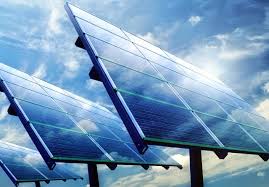 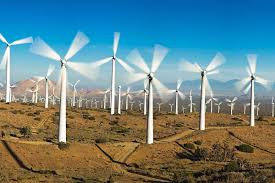 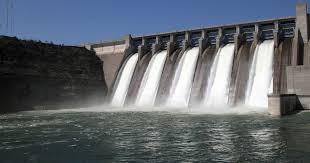    ..............................    ..................................    ...................................السنة الرابعة ابتدائيفرض منزلي فيمادة النشاط العلمي2019|2020الاسم الكامل: ............................................النقطة النهائية:.................................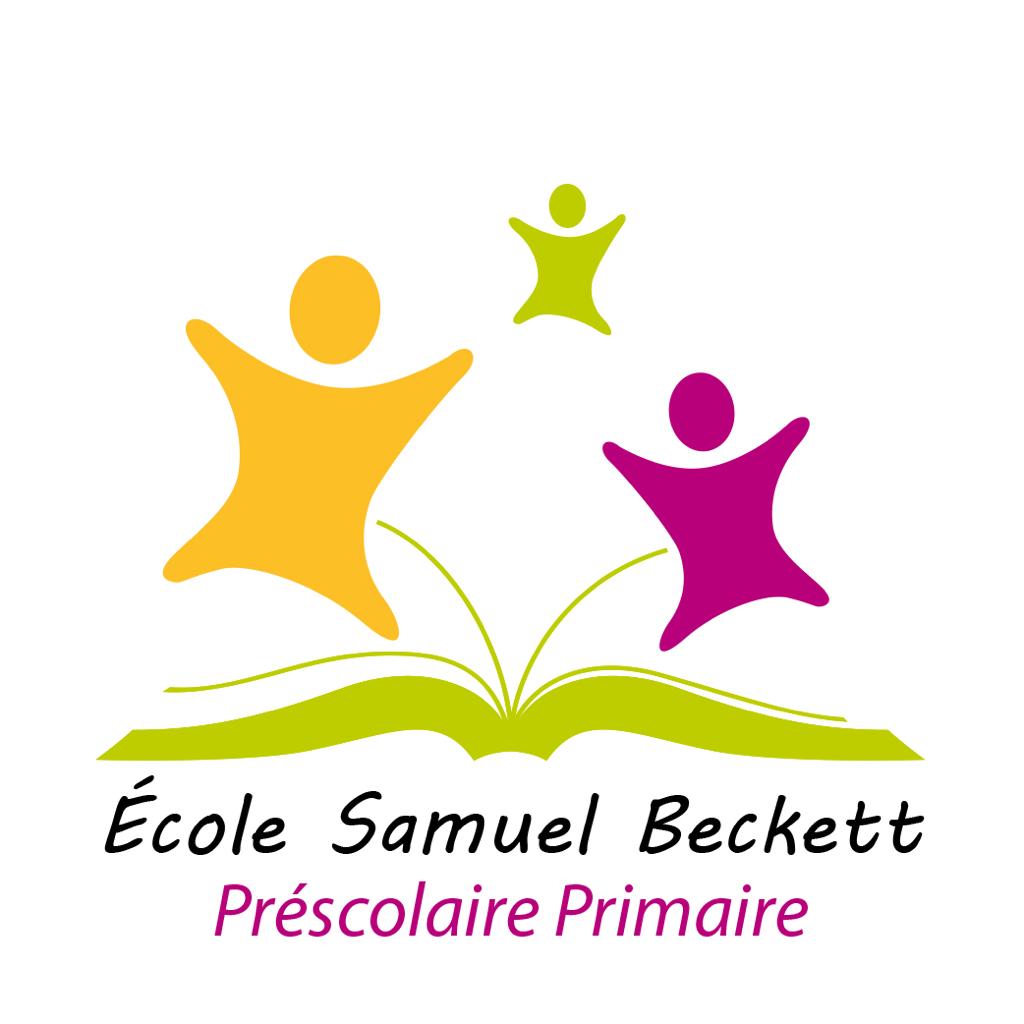 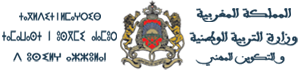 الأكاديمية الجهوية للتربية والتكوينجهة طنجة تطوان الحسيمةالمديرية الإقليمية طنجة أصيلة الأستاذة: بشرى الداودي